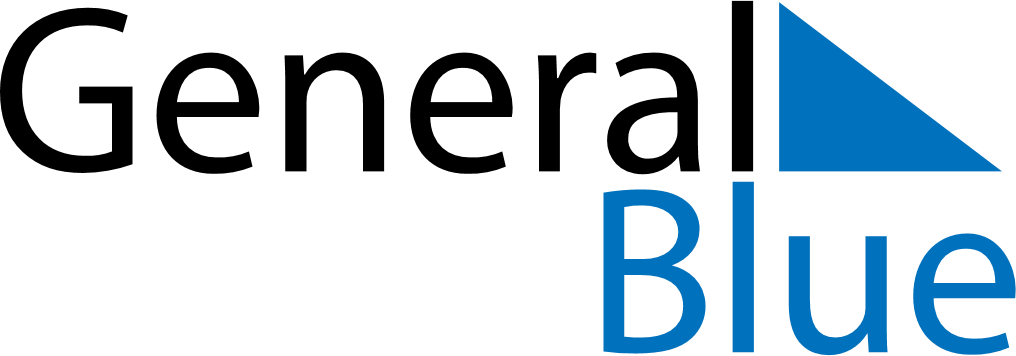 October 2029October 2029October 2029October 2029October 2029October 2029BoliviaBoliviaBoliviaBoliviaBoliviaBoliviaMondayTuesdayWednesdayThursdayFridaySaturdaySunday1234567891011121314Bolivian Woman’s Day1516171819202122232425262728293031NOTES